Maher Abdul Kader Salim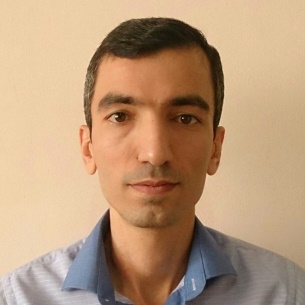 9 Hadaeeq Alkobba St, El Saffa Wel Marwa Cairo, Egypte-mail maher.abdelkader@nub.edu.eg PERSONAL INFORMATION:Date of Birth: 11/7/1980Gender:  MaleMarital Status:  MarriedNationality: SyrianEDUCATION: EXPERIENCE:The past seven years in detailsSKILLS: SCIENTIFIC PUBLICATIONSOTHER INFORMATION:REFERENCES: Ain Shams University, Faculty of Science, Cairo, Egypt  Ph.D. in Pure Mathematics 2010-2013Ain Shams University, Faculty of Science, Cairo, Egypt  M.Sc. in Pure Mathematics2006-2009Aleppo University, Faculty of Science, Aleppo, SyriaB.Sc. in Pure Mathematics 2000-2004  AcademicYearTermCourse NameWeekly HoursNumber of studentsplace2019-2020FallMathematics 13120 EnglishFaculty of Engineering, NUB University2019-2020FallMathematics 33160 EnglishFaculty of Engineering, NUB University2019-2020SpringMathematics 23100 EnglishFaculty of Engineering, NUB University2019-2020SpringMathematics 43130 EnglishFaculty of Engineering, NUB University2018-2019FallMathematics 13175 EnglishFaculty of Engineering, NUB University2018-2019FallMathematics 3375 EnglishFaculty of Engineering, NUB University2018-2019SpringMathematics 23147 EnglishFaculty of Engineering, NUB University2018-2019SpringMathematics 4362 EnglishFaculty of Engineering, NUB University2017-2018FallMathematics 13128 EnglishFaculty of Engineering, NUB University2017-2018FallMathematics 3375 EnglishFaculty of Engineering, NUB University2017-2018FallMathematics 5316 EnglishFaculty of Engineering, NUB University2017-2018FallStatistics& Probability Theory315 EnglishFaculty of Engineering, NUB University2017-2018SpringMathematics 1335 EnglishFaculty of Engineering, NUB University2017-2018SpringMathematics 23115 EnglishFaculty of Engineering, NUB University2017-2018SummerMathematics 135 EnglishFaculty of Engineering, NUB University2017-2018SummerMathematics 2329 EnglishFaculty of Engineering, NUB University2016-2017FallMathematics 1386 EnglishFaculty of Engineering, NUB University2016-2017FallMathematics 3370 EnglishFaculty of Engineering, NUB University2016-2017FallMathematics 5318 EnglishFaculty of Engineering, NUB University2016-2017SpringMathematics 1325 EnglishFaculty of Engineering, NUB University2016-2017SpringMathematics 2376 EnglishFaculty of Engineering, NUB University2016-2017SpringMathematics 337 EnglishFaculty of Engineering, NUB University2016-2017SpringMathematics 4365 EnglishFaculty of Engineering, NUB University2016-2017SummerMathematics 2327 EnglishFaculty of Engineering, NUB University2015-2016FallStatistics and Engineering Systems2440 Arabic15 May Higher Institute of Engineering2015-2016FallMathematics 1368 EnglishFaculty of Engineering, NUB University2015-2016FallMathematics 2333 EnglishFaculty of Engineering, NUB University2015-2016FallMathematics 3388 EnglishFaculty of Engineering, NUB University2015-2016SpringMathematics 1323 EnglishFaculty of Engineering, NUB University2015-2016SpringMathematics 2368 EnglishFaculty of Engineering, NUB University2015-2016SpringMathematics 3345 EnglishFaculty of Engineering, NUB University2015-2016SpringMathematics 4388 EnglishFaculty of Engineering, NUB University2015-2016SummerMathematics 1310 EnglishFaculty of Engineering, NUB University2015-2016SummerMathematics 2350 EnglishFaculty of Engineering, NUB University2015-2016SummerMathematics 5310 EnglishFaculty of Engineering, NUB University2014-2015FallStatistics and Engineering Systems2540 Arabic15 May Higher Institute of Engineering2014-2015SpringMathematics 2330 EnglishFaculty of Computer Sciences, NUB University2014-2015SummerMathematics 1310 EnglishFaculty of Engineering, NUB University2014-2015SummerMathematics 2363 EnglishFaculty of Engineering, NUB University2014-2015SummerMathematics 335 EnglishFaculty of Engineering, NUB University2013-2014Fall2013-2014SpringMathematics of  Finance370 English and 365 ArabicThebes Academy2013-2014SpringProbability and Statistics3150 EnglishThebes Academy2013-2014SpringBusiness Mathematics3111 English and 400 ArabicThebes Academy2013-2014SpringDiscrete Structures22 EnglishThebes Academy2013-2014SummerMathematics of  Finance37 English and 30 ArabicThebes Academy2013-2014SummerProbability and Statistics314 English and 84 ArabicThebes Academy2013-2014SummerBusiness Mathematics37 English and 40 ArabicThebes Academy2013-2014SummerAnalytical geometry and Algebra28 EnglishThebes AcademyLanguage Fluent in Arabic and very good in English               Computer knowledge Windows, MS Office.Six of my papers are mentioned by Professor Joseph A. Gallian in " A Dynamic Survey of Graph Labeling". 1- Professor Mohammed Abdul-Azim Seoud, Professor of Pure Mathematics, Ain Shams University, Cairo, Egypt, m.a.seoud@hotmail.com , Tel +2010022959892- Professor Reda Amin El Barkoky, Professor of Mathematics, Engineering Faculty, Ain Shams University, Cairo, Egypt, Tel +201227340501